TRINITY INTERNATIONAL THEOLOGICAL SEMINARYP.O. Box 1591Owings Mills, Maryland 21117USAEmail: info@titseminary.orgWebsite: www.ttiseminary.org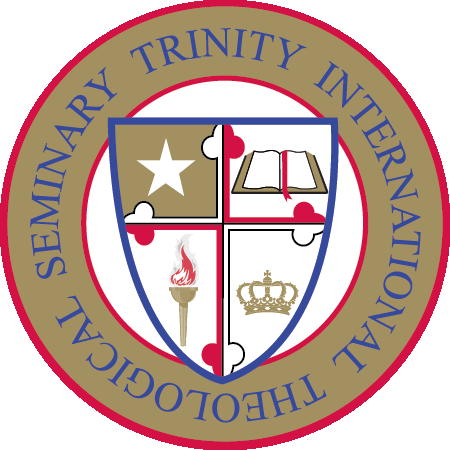 Registration Form – Audio Lecture Bible Course  A one-time $20.00 non-refundable registration fee and $50 per course fee must accompany this Registration Form.  Applicants must be at least 18 years of age. Please review our Withdrawal and Refund Policy. Top of FormPlease indicate the course (s) in which you intend to register:______A Survey of the Old Testament I______A Survey of the Old Testament II______A Survey of the Old Testament III______The Book of Genesis______The Book of Daniel______A Survey of the New Testament I______A Survey of the New Testament II______A Survey of the New Testament III______The Epistle of Paul to the Romans______The Epistle to the Hebrews______The Parables of Jesus______Spiritual Warfare______The Book of Revelation______New Testament Theology______The Doctrine of God______Making Disciples that Makes a Difference______The History of Biblical Counseling______Women in Scripture and Church History______A Biblical Theology of Christian Education______The Art of Mentoring______Women's Issues in Counseling______Resolving Conflict Through Personal Forgiveness______A Comparative Analysis of Human Psychology______The Philosophy of ReligionBottom of FormStudent InformationFirst Name:_______________________________________________________________Middle Name:_____________________________________________________________Last or Family Name:_______________________________________________________ Maiden Name:_____________________________________________________________ Gender: Male_________________________  Female_____________________________Mailing Address:____________________________________________________________________________________________________________________________________Date of Birth:______________________________________________________________ Email:____________________________________________________________________Phone Number:_____________________________________________________________Do you have a High School Diploma or equivalent? Yes_____________________________________ No_______________________________Are you a Trinity Graduate or a returning student?  Yes_____________ No______________Employer Information Current Employer (if applicable):________________________________________________Position:____________________________________________________________________ College/University Name (if applicable) and Dates Attended:______________________________________________________________________________________________________________________________________________________________________________________________________________________________Graduated:    Yes______________________________  No___________________________    Highest Qualifications Earned:__________________________________________________ *How did you hear about Trinity? _______________________________________________Payment Information Payments can be made on our website by credit or debit card. Click on the “BUY NOW” button to make payment by credit or debit card. Select either “Pay with my PayPal account” or “Don’t have a PayPal account? – Pay with a debit or credit card”. Complete the card information and indicate the purpose of your payment.Checks or Money Order must be made payable to Trinity International Theological Seminary in U.S. funds only. No request will be processed without the required fees. Certification By entering my name below, I certify that I am at least 18 years of age and to the best of my knowledge the information provided in this application is accurate and complete.  I hereby apply for registration for the course listed on this registration form. I am enclosing a non-refundable registration fee of $20.00 and the course tuition fee of $50 per course. I have read this agreement and reviewed the information on the website of TRINITY INTERNATIONAL THEOLOGICAL SEMINARY and I understand all aspects of the agreement. Signature:______________________________Date:__________________________________Top of FormBottom of FormEmail this form to info@titseminary.org. You can also send the Registration Form by mail to: Trinity International Theological Seminary, P.O. 1591, Owings Mills, Maryland 21117, U.S.A. 